GIUNTA REGIONALE D'ABRUZZO      Dipartimento per la Salute e il WelfareServizio Emergenza Sanitaria e Sanità Digitale ICT – DPF017ELENCO DEI PROVVEDIMENTI ADOTTATI DAL DIRIGENTE - ART. 23 D.Lgs. n.33/2013Scelta del contraente  -  al 31 dicembre 2015--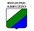 PROVVEDIMENTONr. DETERMINAZIONEOGGETTO DEL PROVVEDIMENTOCONTENUTOSPESA PREVISTAESTREMI DEI DOCUMENTI ALLEGATIDPF017/10 del 13.10.2015Soluzione informatizzata di gestione dei posti letto per le reti tempo dipendenti nell’ambito del contratto di manutenzione e full-risk dell’impianto informatico delle CC.OO. 118Offerta per una soluzione informatizzata di gestione dei posti letto per le reti tempo dipendenti con estensione progettuale del contratto di manutenzione e full.risk dell’impianto informatico delle CC.OO. 118 della Regione Abruzzo (CIG 0667680AF4) alla Società Beta 80 S.p.A.      128.649,00All. 1: Nota Beta 80 S.p.A. prot. RA 251256 del 06/10/2015 – Offerta 